Rumāņu partnervizītes  no 14.04.2013. – 24.04.2013. Latvijā izvērtējumsSkolēnu izvērtējuma anketaVai projekta darba kārtība partnervizītes laikā Latvijā bija interesanta?Vai skolēnu integrācija izdevās?Vai Tu apguvi kaut ko interesantu?  Vai iegūtā informācija bija pietiekami interesanta?Kā Tev patika viesskolēns/i, kas dzīvoja pie Tevis? Vai Tu paliki apmierināti?Lūdzu, pamato savu atbildi:____________________________________________________________________________________________________________________________Vai piedāvātās aktivitātes bija interesantas?Kādas aktivitātes pietrūka? Kas Tev nepatika?________________________________________________________________________________________________________________________________________________________________________________________________________________________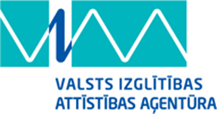 ES Mūžizglītības programmasComenius apakšprogrammasDivpusējās partnerības projekts„Studēt vai strādāt? Palikt vai aizbraukt?”Līguma nr. 2012-1-LV1-COM07-03497 1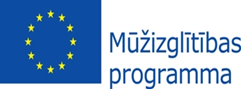 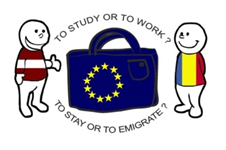 12345Nē, garlaicīgaNe visainezinuinteresantaĻoti interesanta12345nēnezinujā12345nēnezinujā12345Ļoti sliktisliktinu tā, viduvējilabiĻoti labi12345Nē, garlaicīgasNe visainezinuinteresantasĻoti interesantas